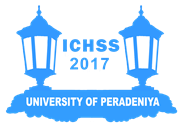 REGISTRATION INTERNATIONAL CONFERENCE ON THE HUMANITIES AND THE SOCIAL SCIS University of Peradeniya | Sri Lanka - 28th and 29th July 2017Title (Prof./ Dr./ Mr./ Ms./ Rev.):	……………………………………………………………………………….....................Name (Underline Your Surname):	……………………………………………………………………………….....................Organization/ Institution:		……………………………………………………………………………….....................Postal Address: 			……………………………………………………………………………….....................		     				……………………………………………………………………………….....................Telephone (Office/ Residence):     ………………………............  Telephone (Mobile): ……………………................ E-mail Address:		      …………………………………………………………………………..................................2. RegistrationPlease check () as appropriate.3. Payments3.1 Local ParticipantsPlease credit your registration fee to the University of Peradeniya account with the Bank of Ceylon and send your pay-in voucher along with this form to the Conference Secretariat. You may also register and make your payments online without using this form. Please refer to the registration page of the Conference Website for account and contact information.3.2 Foreign ParticipantsPlease register and make your payments online.Local Presenter Local Postgraduate StudentLocal ParticipantLKR 2000Local Presenter Local Postgraduate StudentLocal ParticipantLKR 2000Local Presenter Local Postgraduate StudentLocal ParticipantLKR 2000Local Undergraduate StudentLKR 1000SAARC PresenterUSD 100SAARC ParticipantUSD 65Non-SAARC PresenterUSD 125Non-SAARC ParticipantUSD 75Conference Dinner (for all except international delegates)LKR 1000 (per head)